KOJE SU TO NAJPOPULARNIJE VRSTE MUZIKE?U svetu postoji mnogo žanrova  muzike i jako je teško imenovati svaki i objasniti kakva je muzika u pitanju. Ipak, postoji nekoliko vrsta koje su najpopularnije i koje se svakodnevno slušaju. Muzika je široka tema i pokreće svet. Bez muzike bi naša planeta bila dosadno mesto.Muzika može dosta toga reći o nečijoj ličnosti i načinu na koji osoba živi svoj život. Ljudi koriste muziku na različite načine. Neki je koriste za opuštanje, neki je stvaraju u slobodno vreme, a neki jednostavno ne mogu bez nje. Muzika se koristi i za različite terapije, to jest za lečenje raznih stanja.Evo i koje su to najpopularnije vrste muzike:Pop muzikaPop muzika je skraćenica od „popularna muzika” i pojavila se 1950. godine. Pop muzika je brza muzika, a njeni izvođači koriste različite instrumente kao i ritmove. Ima svoj unikatni zvuk kao i kvalitet. Ova vrsta muzike je komercijalna i može se pronaći na svakom uglu. Najpopularniji izvođači ove vrste muzike su Madonna, Michael Jackson i Abba. Svi su oni svojom pojavom i načinom izvođenja uticali na pop scenu. Justin Bieber, Take that, kao i One direction su jako popularni u pop kulturi danas.Rok muzikaDosta ljudi veruje da je rok muzika posebna kategorija za sebe. Ova vrsta muzike se razvila u Sjedinjenim Američkim državama tokom 1940. godine. Rok muzika sadrži nekoliko vrsta, a to je  klasični rok, pank rok, heavy metal, indie rok, alternativni i pop rok. Rok pevači i grupe koji su uticali na ovu vrstu muzike su: Elvis Presley, Jimi Hendrix, Queen, Bon Jovi, Guns & Roses. Primer heavy metala predstavlja Slipknot.Hip hop i rep muzikaHip hop se menjao u zadnjih nekoliko godina i postao je više povezan sa repom. Hip hop je jako posebna vrsta muzike, jer se sastoji od ritma i slem govora koji je povezan sa bitom. Povezan je sa grafitima, break dance kulturom, a nekima je i stil života. Izvođači koji su uticali na hip hop i rep su Mos Def, Nas, 2Pac, Beastie Boys, a danas su to izvođači kao Eminem, 50 cent, Kanye West.Soul i R&B (ritam i bluz=R&B)Soul i R&B je muzički pravac koji se dosta menjao u proteklih nekoliko godina, ali je još uvek jako popularan. Ova vrsta muzike ima afričko – američki uticaj i nastala je 1940. godine. Pedesetih godina Johnny Otis i The Clovers su bili popularni muzičari koji su uticali na ovu vrstu muzike. Devedesetih godina R&B je postao deo pop muzike i danas se izvođači kao Beyonce i Alicia Keys svrstavaju u R&B.Postoji još nekoliko široko popularnih vrsta muzike kao što je kantri,džez,džangl i folk. Međutim, te vrste nisu toliko popularne kao ostale i slušaju ih prilično manji krugovi publike. Takođe je važno znati da i svaka država i kultura ima svoju muziku.I naša zemlja Srbija ima dugu muzičku tradiciju. Pored moderne muzike, može se pohvaliti velikim brojem izvornih narodnih pesama, koje se rado pevaju na veseljima: Hajde, Jano, Srpska devojka, Moj golube…i još mnoge, mnoge druge.Koje su najpopularnije vrste muzike ?_____________________________________________________________Ko je uticao na razvoj rok muzike ?_____________________________________________________________Kom muzičkom pravcu pripada Eminem ?____________________________________________________________Koji su ženski izvođači R&B muzike ?_____________________________________________________________Koje su najpoznatije srpke izvorne pesme ?______________________________________________________________Koja je tvoja omiljena vrsta muzike i zašto ?_______________________________________________________________Da li sviraš neki instrument i koji ?________________________________________________________________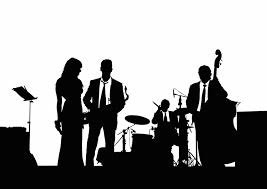 